Телевизионный анонс на ноябрьМосква, 26.10.2018Громкие премьеры осени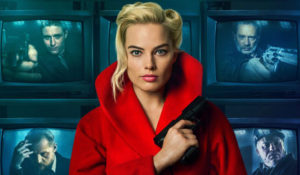 В ноябре телеканал «Кинопремьера» эксклюзивно покажет горячие новинки мирового проката.Вы познакомитесь с коварной обольстительницей из триллера «Конченая»; спасёте Вселенную вместе с супергероями Marvel в фэнтези «Мстители: Война Бесконечности»; удивитесь, на что способна жертва обстоятельств в кровавом боевике «Выжившая»; выясните, на чьей стороне окажется справедливость в российской драме «Непрощённый».Контакты:Пресс-служба ООО «ТПО Ред Медиа»Вероника СмольниковаТел.: +7 (495) 777-49-94 доб. 733Тел. моб.: +7 (988) 386-16-52E-mail: smolnikovavv@red-media.ruБольше новостей на наших страницах в ВК, ОК и Telegram.Информация о телеканале:КИНОПРЕМЬЕРА. Телеканал премьер и новинок мирового кинематографа. Входит в премиальный пакет «Настрой кино!». Все самое лучшее, все самое новое в мире отечественного и зарубежного кинопроката последних двух лет. То, что вы не успели посмотреть в кинотеатре – теперь доступно в удобное время у вас дома! Круглосуточное вещание без рекламы. Производится компанией «Ред Медиа». www.nastroykino.ruРЕД МЕДИА. Ведущая российская телевизионная компания по производству и дистрибуции тематических телеканалов для кабельного и спутникового вещания. Входит в состав «Газпром-Медиа Холдинга». Компания представляет дистрибуцию 39 тематических телеканалов форматов SD и HD, включая 18 телеканалов собственного производства. Телеканалы «Ред Медиа» являются лауреатами международных и российских премий, вещают в 980 городах на территории 43 стран мира и обеспечивают потребности зрительской аудитории во всех основных телевизионных жанрах: кино, спорт, развлечения, познание, музыка, стиль жизни, хобби, детские. www.red-media.ru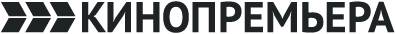 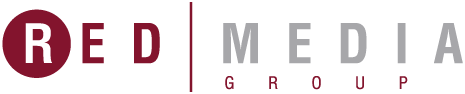 7 ноября в 20:30 — «Конченая»Фильм окунёт вас в опасный мир английского криминала. В центре истории – роковая особа Энни, предстающая в разных амплуа. Она ведёт сложную игру с несколькими мужчинами, которых, на первый взгляд, ничто не связывает. Стравливая их друг с другом, она преследует свою жестокую цель. Что это: раздвоение личности? Или чётко спланированная игра коварной обольстительницы?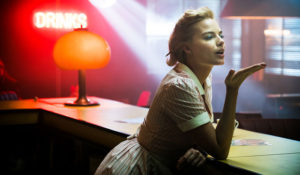 Производство: 2018 г. Ирландия, Великобритания, Гонконг, Венгрия, СШАРежиссер: Вон СтайнВ ролях: Марго Робби, Саймон Пегг, Декстер Флетчер14 ноября в 20:30 — «Мстители: Война бесконечности»Пока Мстители и их союзники продолжают защищать мир от различных опасностей, с которыми не смог бы справиться один супергерой, новая угроза возникает из космоса: Танос. Межгалактический тиран преследует цель собрать все шесть Камней Бесконечности - артефакты невероятной силы, с помощью которых можно менять реальность по своему желанию. Всё, с чем Мстители сталкивались ранее, вело к этому моменту – судьба Земли никогда ещё не была столь неопределённой.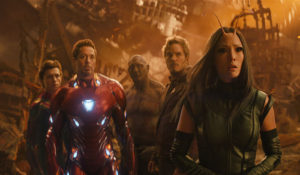 Производство: 2018 г. СШАРежиссер: Энтони Руссо, Джо РуссоВ ролях: Роберт Дауни мл., Крис Хемсворт, Марк Руффало21 ноября в 20:30 — «Выжившая»Молодая американка Дженифер проводит выходные с женатым французским бойфрендом в уединенном комфортабельном доме с бассейном. Внезапно раньше времени туда заявляются двое его друзей, с которыми он договорился поохотиться в уик-энд. Девушке стоило бы вести себя поскромнее в присутствии незнакомых мужчин, но желая разжечь страсть любовника, Дженифер слегка заигрывает с его другом.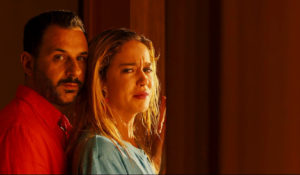 Производство: 2017 г. Франция, БельгияРежиссер: Корали ФаржеаВ ролях: Матильда Анна Ингрид Лутс, Кевин Янссенс, Винсент Колумб28 ноября в 20:30 — «Непрощённый»Жизнь для инженера-строителя Виталия Калоева остановилась в ту самую секунду, когда самолёт «Башкирских авиалиний», в котором летели его жена и дети, столкнулся над Боденским озером с транспортным бортом. Не дождавшись семьи в аэропорту Барселоны, Виталий отправляется на место катастрофы, где находит тела своих родных. Калоев теряет всё, ради чего жил. Не дождавшись справедливого решения суда, Виталий ищет диспетчера, по вине которого погибла его семья...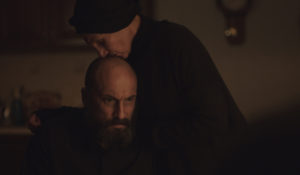 Производство: 2018 г. РоссияРежиссер: Сарик АндреасянВ ролях: Дмитрий Нагиев, Роза Хаируллина, Марджан Аветисян